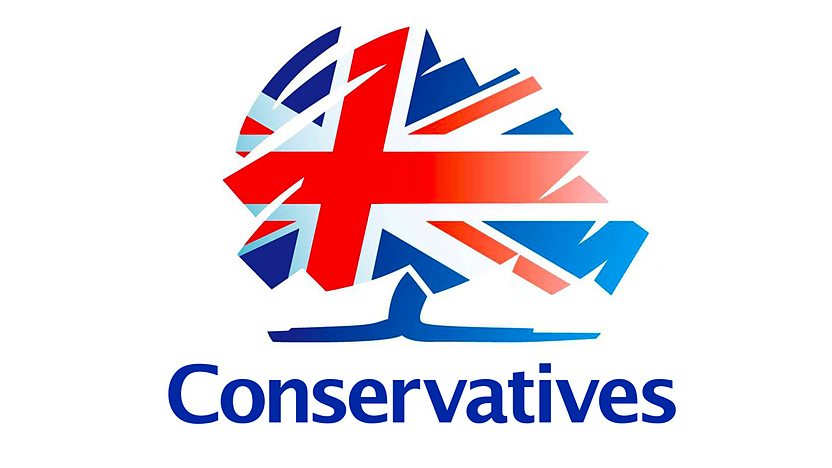 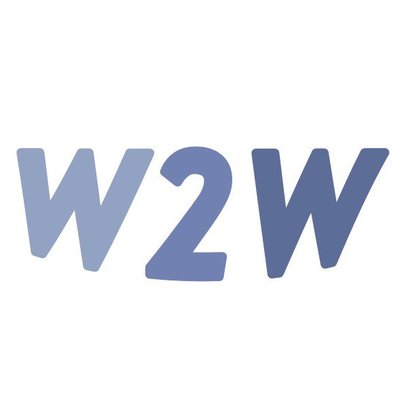 Women2Win in association with Beaconsfield and Chesham & Amersham Conservatives bring to you"ASK HER TO STAND LUNCH"Date : Friday 8th February 2019Time : Noon - 3 PMVenue : The Bull Hotel, Oxford Road, Gerrards Cross, SL9 7PASpeakers : Virginia Crosbie - Director, Women2WinRt Hon Dame Cheryl Gillan DBE MPRt Hon Dominic Grieve QC MPBaroness Anne JenkinRSVP by 1st February 2019Women2Win Lunch Friday 8th February 2019Please send cheques to Kanwal Toor, 78A Gregories Road, BEACONSFIELD, HP8 1HL Email: kanwal@kanwaltoor.co.uk Mobile: 07584 563690Please make cheques payable to ‘BCCA’Name …………………………… No of Tickets @ £30 per person ………………….Address ………………………………………………………………………………………….Tel No ………………………….... Email: ………………………….………………………Alternatively, you may like to make a bank transfer to Sort Code: 30 96 54 Account Number 00085086 Reference: W2W/Your SurnamePlease advise if you have any dietary requirementsTo save administrative costs no tickets will be issuedIf you are unable to attend, you may wish to make a donation. 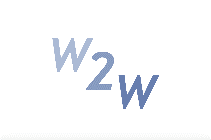 